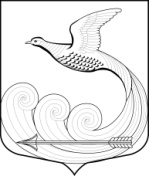 Местная  администрациямуниципального образования Кипенское сельское поселениемуниципального образования Ломоносовского муниципального районаЛенинградской областиПОСТАНОВЛЕНИЕот 18.09.2019 г. № 291д. КипеньО внесении  изменений в постановление  местной администрации от 05.05.2015 года №80 « Об утверждении административного регламента по предоставлению муниципальной услуги «Признание помещения жилым помещением, жилого помещения непригодным для проживания, многоквартирного дома аварийным и подлежащим сносу или реконструкции»В соответствии с  частью 3 статьи 23 Федерального закона от 29.07.2018 года №217 «О ведении гражданами садоводства и огородничества  для собственных нужд и о внесении изменений в отдельные законодательные акты Российской Федерации», постановлением Правительства РФ от 24.12.2018 года №1653 «О внесении изменений в постановление Правительства РФ от 28.01.2006 года №47»,  местная  администрация Кипенского сельского поселения постановляет:1. Внести в административный регламент  по предоставлению муниципальной услуги «Признание помещения жилым помещением, жилого помещения непригодным для проживания, многоквартирного дома аварийным и подлежащим сносу или реконструкции», утвержденный постановлением местной администрации от 05.05.2015 года №80 следующие изменения:1) изложить пункт 1  административного регламента в следующей редакции: «1.Настоящий Административный регламент предоставления администрацией муниципального образования Кипенское сельское поселение Ломоносовского муниципального района Ленинградской области муниципальной услуги по признанию жилого помещения пригодным (непригодным) для проживания ( в том числе отдельных занимаемых инвалидами жилых помещений (комнат, квартир) в котором проживает инвалид, с учетом потребностей инвалида и обеспечения условий их доступности для инвалида), многоквартирного дома аварийным и подлежащим сносу или реконструкции, а также  отдельные занимаемые инвалидами жилые помещения (комната, квартира) могут быть признаны комиссией непригодными для проживания граждан и членов их семей на основании заключения об отсутствии возможности приспособления жилого помещения инвалида и общего имущества в многоквартирном доме, в котором проживает инвалид, с учетом потребностей инвалида и обеспечения условий их доступности для инвалида, (далее – Административный регламент) определяет порядок организации работы местной администрацией муниципального образования Кипенское сельское поселение Ломоносовского муниципального района Ленинградской области по признанию жилого помещения пригодным (непригодным) для проживания, многоквартирного дома аварийным и подлежащим сносу или реконструкции, предусматривает оптимизацию (повышение качества) выполняемых административных процедур, устанавливает состав, последовательность и сроки их выполнения, требования к порядку их проведения.»;2) добавить пункт 2.8.2 административного регламента абзацем следующего содержания:	«-заключение об отсутствии возможности приспособления жилого помещения инвалида и общего имущества в многоквартирном доме, в котором проживает инвалид, с учетом потребностей инвалида и обеспечения условий их доступности для инвалида, вынесенного в соответствии с пунктом 20 Правил обеспечения условий доступности для инвалидов жилых помещений и общего имущества в многоквартирном доме, утвержденных постановлением Правительства Российской Федерации от 9 июля 2016 года№ 649 "О мерах по приспособлению жилых помещений и общего имущества в многоквартирном доме с учетом потребностей инвалидов (при  обращении инвалида)".2. Разместить настоящее постановление  на официальном сайте муниципального образования Кипенское сельское  поселение в информационно-телекоммуникационной сети Интернет.3. Внести соответствующие изменения в Реестр муниципальных услуг муниципального образования Кипенское сельское поселение Ломоносовского муниципального района Ленинградской области и в Реестр государственных и муниципальных услуг (функций) Ленинградской области.4. Настоящее постановление вступает в силу с момента его официального опубликования.5. Контроль за исполнением настоящего постановления оставляю за собой.Глава Кипенского сельского поселения                                                 М. В. Кюне                                                                 